U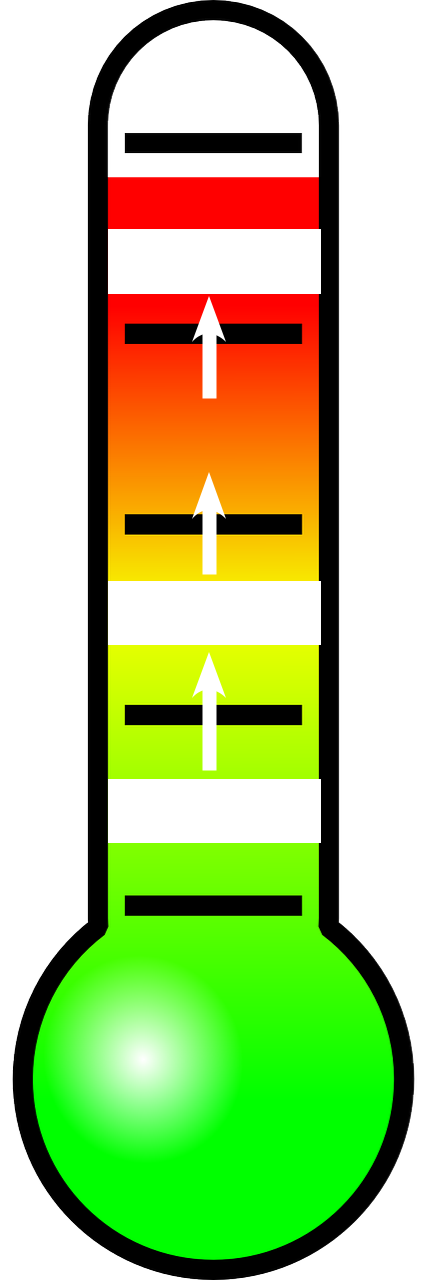 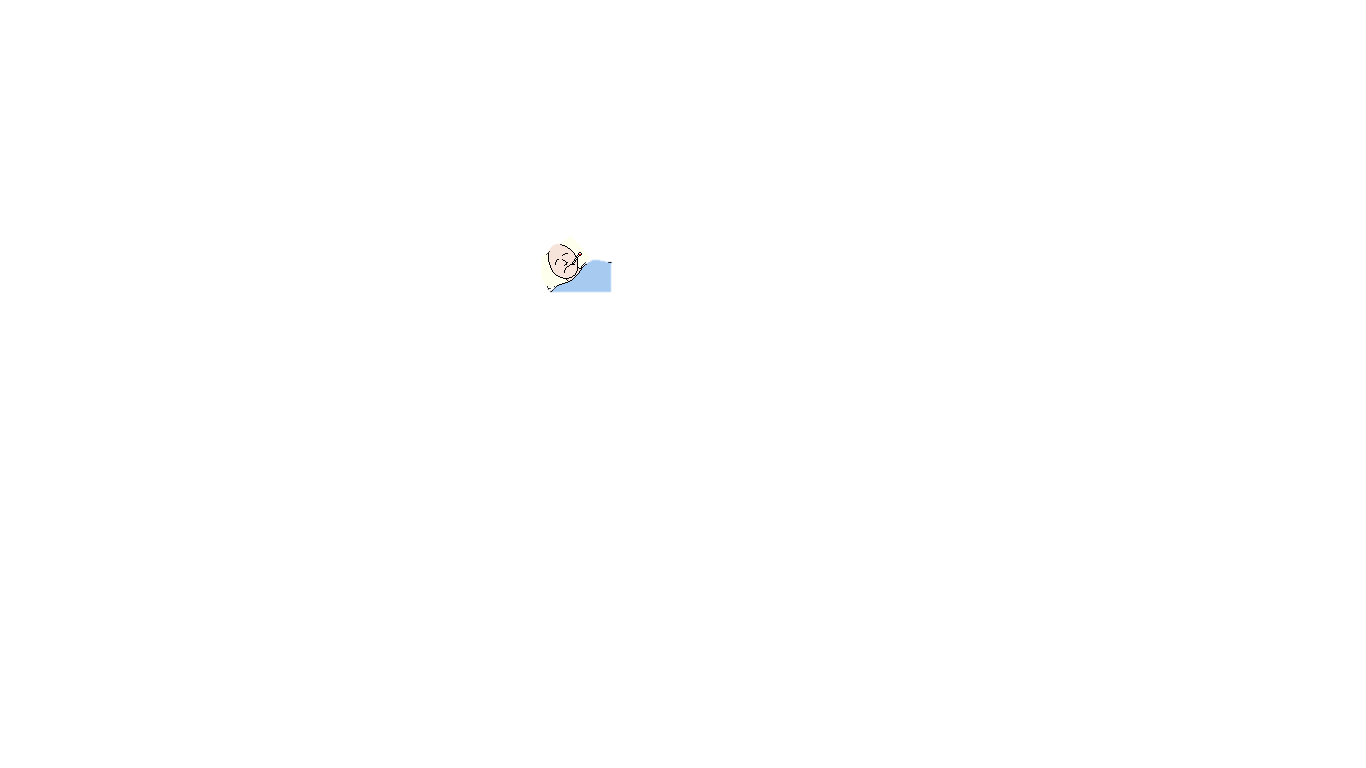 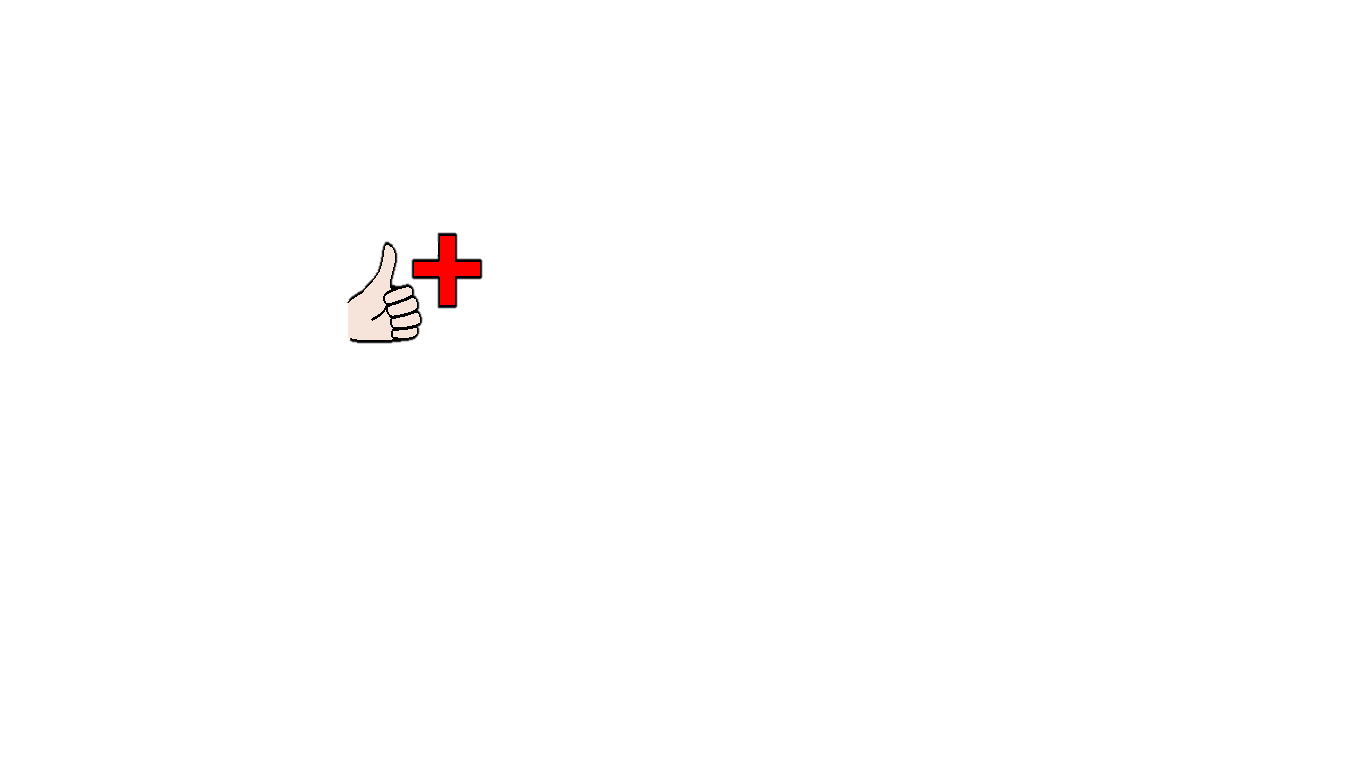 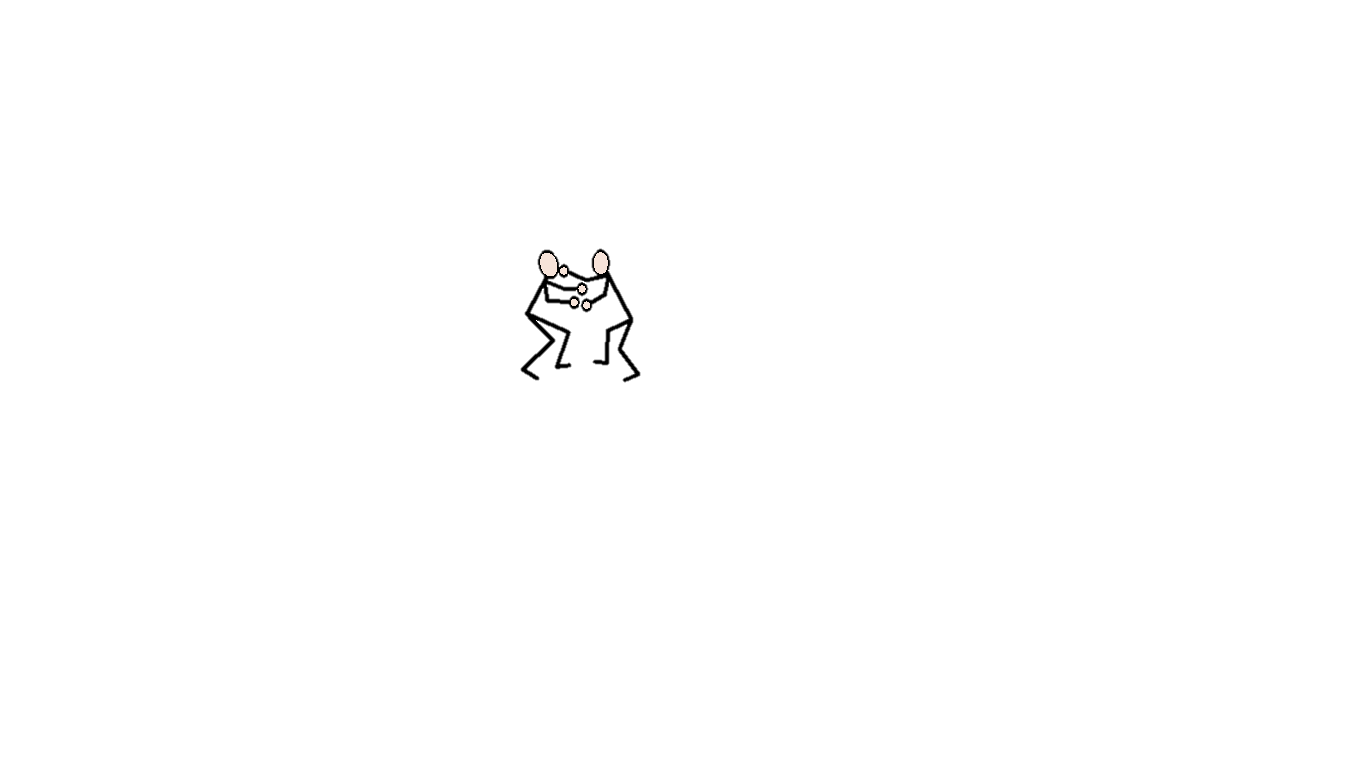 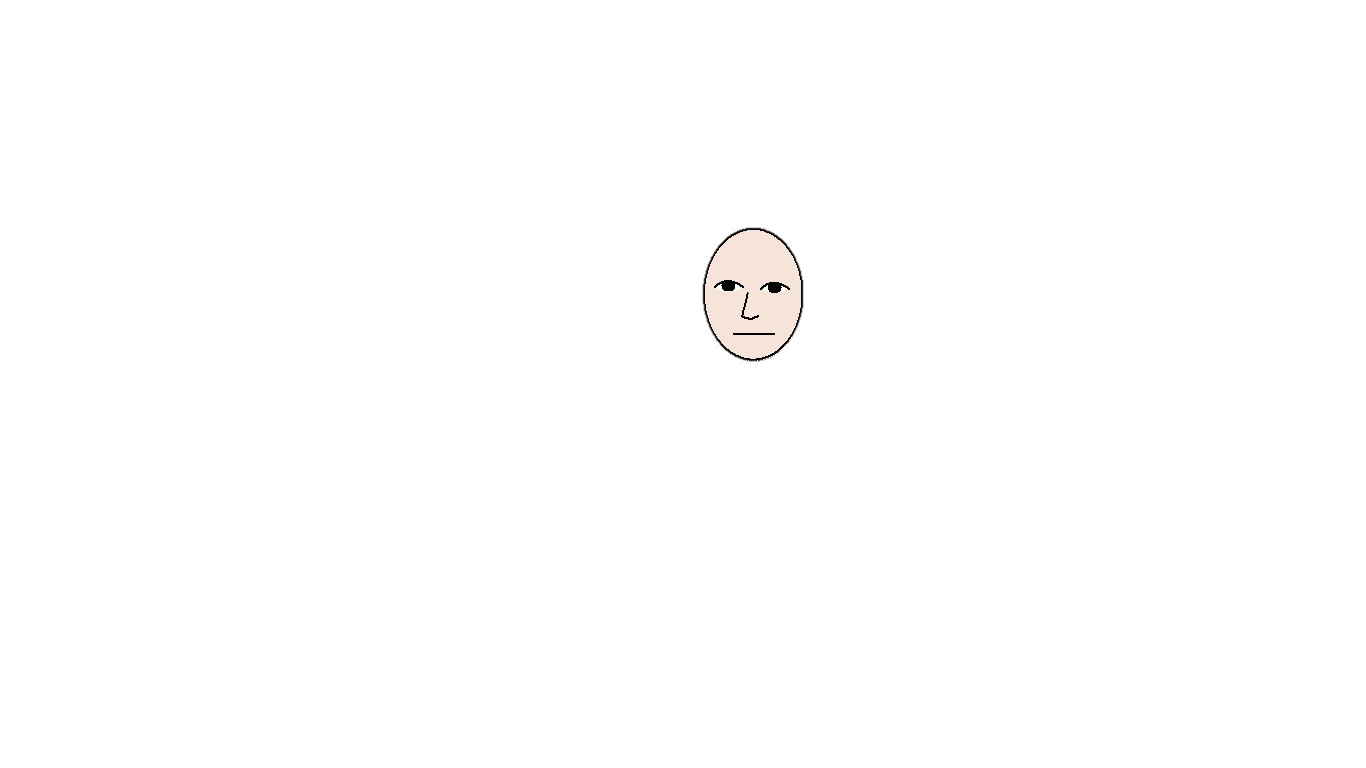 